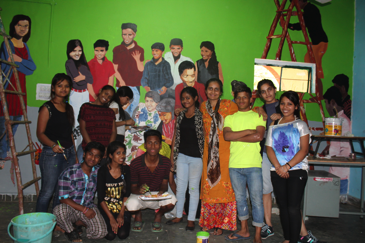 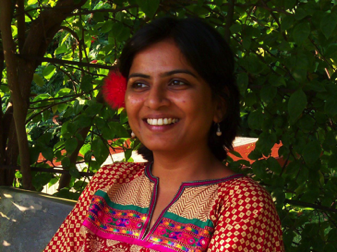 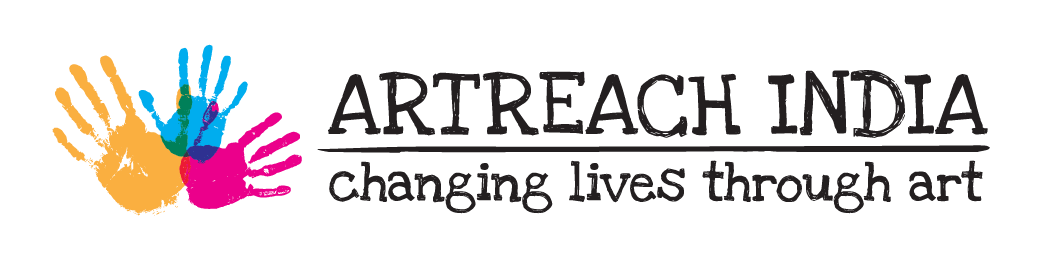 Read about our programmes from January-July 2016!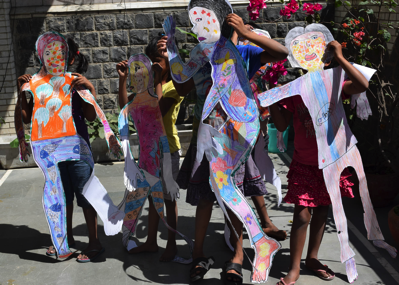 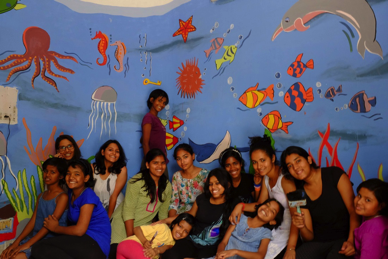 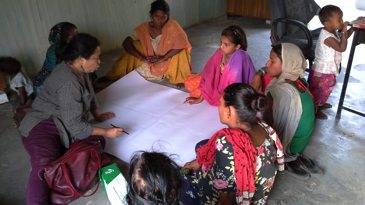 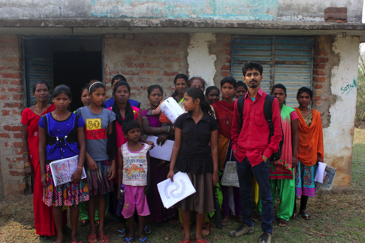 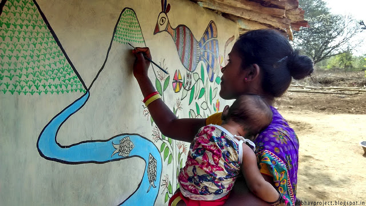 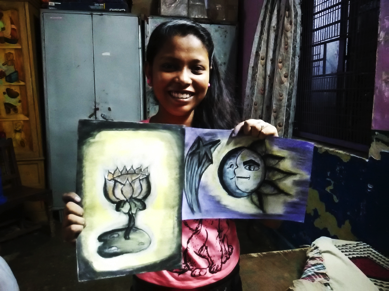 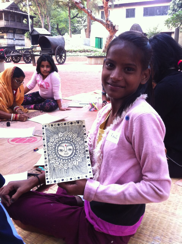 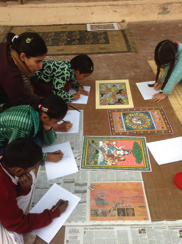 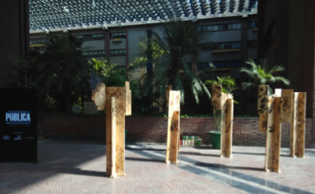 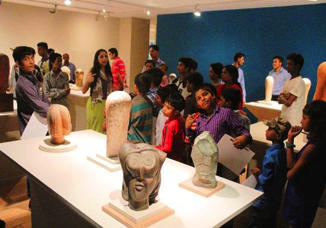 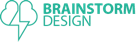 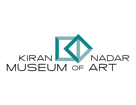 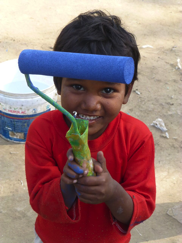 